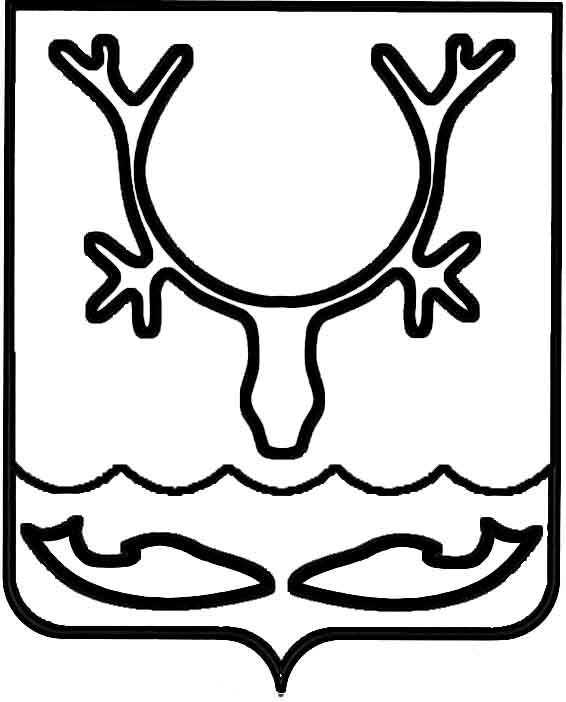 Администрация МО "Городской округ "Город Нарьян-Мар"РАСПОРЯЖЕНИЕ от “____” __________________ № ____________		г. Нарьян-МарОб актуализации порядка очерёдности многодетных семей, поставленных на учёт                в целях бесплатного предоставления земельных участков для индивидуального жилищного строительства на территории            МО "Городской округ "Город Нарьян-Мар"Руководствуясь законом Ненецкого автономного округа от 15.11.2011 № 79-оз  "О бесплатном предоставлении земельных участков многодетным семьям в Ненецком автономном округе", Положением о бесплатном предоставлении земельных участков многодетным семьям в Ненецком автономном округе, утвержденным постановлением Администрации Ненецкого автономного округа от 14.12.2011 № 290-п, постановлением Администрации МО "Городской округ "Город Нарьян-Мар"                    от 18.06.2012 № 1291 "Об утверждении административного регламента                               по предоставлению муниципальной услуги "Постановка многодетных семей на учёт  в целях бесплатного предоставления земельных участков для индивидуального жилищного строительства", в целях актуализации порядка очерёдности многодетных семей, поставленных на учёт в целях бесплатного предоставления земельных участков для индивидуального жилищного строительства на территории                         МО "Городской округ "Город Нарьян-Мар":Актуализировать порядок очерёдности многодетных семей, поставленных      на учёт в целях бесплатного предоставления земельных участков                                для индивидуального жилищного строительства на территории МО "Городской округ "Город Нарьян-Мар" (Приложение 1).Актуализировать порядок очерёдности многодетных семей, включенных           в список многодетных семей, состоящих на учёте и имеющих первоочередное право                          на бесплатное предоставление земельных участков (Приложение 2).Управлению организационно-информационного обеспечения Администрации МО "Городской округ "Город Нарьян-Мар" разместить настоящее распоряжение на официальном сайте Администрации МО "Городской округ "Город Нарьян-Мар".Приложение 1к распоряжению АдминистрацииМО "Городской округ "Город Нарьян-Мар"от 17.12.2018 № 1004-рПорядок очередности многодетных семей, поставленных на учёт в целях бесплатного предоставления земельных участков для индивидуального жилищного строительства на территории МО "Городской округ "Город Нарьян-Мар",по состоянию на 17.12.2018Приложение 2к распоряжению Администрации МО"Городской округ "Город Нарьян-Мар"от 17.12.2018 № 1004-рСписок многодетных семей, состоящих на учёте и имеющих первоочередное право                  на бесплатное предоставление земельных участков для индивидуального жилищного строительства на территории МО "Городской округ "Город Нарьян-Мар", по состоянию на 17.12.20181712.20181004-рЗаместитель главы Администрации МО  "Городской округ "Город Нарьян-Мар" по  взаимодействию с органами государственной власти и общественными организациямиД.В.АнохинЗаявитель(ФИО)№ очередиДата подачи заявления Дата постановки на учётПримечаниеИгнатьева И.В. 118.01.201220.02.2012Чупова Л.М. 226.01.201229.02.2012Первоочередное право предоставленияМанжола М.Н. 330.01.201224.02.2012Канев Р.А. 408.02.201201.03.2012Ткаченко П.В. 514.02.201206.03.2012Канева А.И. 606.03.201222.03.2012Первоочередное право предоставленияКаримова М.И.726.03.201217.04.2012Сметанин В.В. 809.07.201203.08.2012Валейский Т.В.926.07.201215.08.2012Мизгирёв А.А. 1017.09.201202.10.2012Овчинникова А.В.1120.09.201202.10.2012Канева А.А. 1229.10.201219.11.2012Семяшкина Н.В. 1322.01.201306.02.2013Кучев О.Б.1415.02.201322.02.2013Андриянова А.Н. 1502.04.201311.04.2013Шишарина Е.Ю.1617.07.201324.07.2013Галимова Ю.Ю.1701.08.201314.08.2013Яреньгина С.А. 1808.08.201314.08.2013Кропачева Л.Г.1919.09.201330.09.2013Первоочередное право предоставленияНурлигаянов А.З. 2001.10.201310.10.2013Шимко О.В. 2101.10.201310.10.2013Соловьева И.Н. 2210.10.201317.10.2013Карпова О.В.2312.12.201323.12.2013Первоочередное право предоставленияПротасова Г.И.2416.12.201313.01.2014Чеботарь Е.С. 2523.12.201313.01.2014Тайбарей М.А.2624.12.201313.01.2014Тимошина А.А. 2725.12.201313.01.2014Выучейский А.Я.2821.01.2014 03.02.2014Наумова Е.П. 2912.02.201411.03.2014Боброва М.И. 3013.02.201411.03.2014Рочев Н.Э.3113.02.201411.03.2014Мещерякова Ю.К.3213.02.201411.03.2014Горелик З.С.3326.02.201413.03.2014Коваленко А.В.3406.03.201413.03.2014Хмилевская Ю.Г. 3511.03.201409.04.2014Сыропятова С.А. 3613.03.201411.04.2014Кудряшова М.Н. 3714.03.201410.04.2014Собчак О.С.3818.03.201410.04.2014Колыбина М.П.3920.03.201410.04.2014Калугина Л.В.4020.03.201410.04.2014Гарманова Е.Г. 4120.03.201410.04.2014Лебедева О.А.4201.04.201418.04.2014Кожевина Н.Е.4310.04.201418.04.2014Околина Н.Н. 4410.04.201422.04.2014Леонтьева И.Д.4510.04.201422.04.2014Рочева И.С. 4610.04.201422.04.2014Жданова Е.В.4715.04.201423.04.2014Черепанникова М.А.4822.04.201424.04.2014Первоочередное право предоставленияХатанзейский М.В.4925.04.201415.05.2014Панькова Н.В.5029.04.201415.05.2014Рочева Н.А.5130.04.201415.05.2014Носов М.А.5208.05.201416.05.2014Кондратенко В.В.5326.05.201405.06.2014Носова И.С.5427.05.201405.06.2014Филиппова Т.И.5527.05.201405.06.2014Грабарчук Е.Н.5605.06.201416.06.2014Мигунова М.В.5705.06.201416.06.2014Зорина Л.С. 5805.06.201416.06.2014Визир Л.С.5905.06.201416.06.2014Джалилова А.М.6010.06.201430.06.2014Красовская С.П.6111.06.201401.07.2014Канева А.А.6224.06.201404.07.2014Филиппов Г.А.6324.06.201404.07.2014Первоочередное право предоставленияХозяинова А.И.6425.06.201421.07.2014Кочурова М.Г. 6501.07.201421.07.2014Канева О.Н.6601.07.201428.07.2014Сидорович Ю.В.6703.07.201428.07.2014Ермолин В.А. 6804.07.201428.07.2014Юрис О.О.6910.07.201428.07.2014Сергуничева О.В.7011.07.201428.07.2014Лаптандер Н.Н.7128.07.201421.08.2014Лыков И.Е.7231.07.201421.08.2014Канева Е.Б.7305.08.201421.08.2014Суханова А.А.7411.08.201421.08.2014Пермиловская Т.А. 7513.08.201421.08.2014Головина Н.С.7619.08.201422.09.2014Кудряшов В.А.7726.08.201422.09.2014Первоочередное право предоставленияАртемьева С.Ю. 7802.09.201402.10.2014Канюков А.А.7904.09.201402.10.2014Новикова А.Р.8010.09.201406.10.2014Хозяинов В.А.8123.09.201406.10.2014Девятых Э.Г.8230.09.201409.10.2014Котельникова О.А. 8302.10.201409.10.2014Смирнова О.В. 8402.10.201409.10.2014Кокачева С.С. 8508.10.201411.11.2014Ардеева Ж.А.8609.10.201421.10.2014Боголепова Е.Ю.8709.10.201421.10.2014Кузьменко В.Н.8813.10.201406.11.2014Семяшкина А.С.8914.10.201406.11.2014Первоочередное право предоставленияБудилова О.В. 9014.10.201406.11.2014Кононова Е.М. 9116.10.201413.11.2014Вокуева И.Л. 9228.10.201420.11.2014Терентьева Г.В. 9330.10.201420.11.2014Марьяндышева С.В.9430.10.201420.11.2014Зубова И.И.9530.10.201420.11.2014Михеева Л.В. 9630.10.201420.11.2014Боброва Н.Е.9706.11.201420.11.2014Чупрова Е.П. 9820.11.201408.12.2014Хазова В.И.9926.11.201408.12.2014Ушаков С.Г.10026.11.201415.12.2014Первоочередное право предоставленияАпицына А.М. 10101.12.201415.12.2014Гуляко Е.В.10201.12.201417.12.2014Енютина Ю.Ф.10308.12.201417.12.2014Тиханова О.Г.10411.12.201417.12.2014Шутковская А.В.10516.12.201424.12.2014Рычкова О.А. 10617.12.201424.12.2014Татаринова Г.П.10723.12.201416.01.2015Личутина М.С.10823.12.201416.01.2015Попова Е.М. 10925.12.201416.01.2015Ахметов М.М.11026.12.201416.01.2015Канев Ю.В.11129.12.201416.01.2015Кожевина А.В.11230.12.201420.01.2015Милохина Л.Б. 11330.12.201416.01.2015Топская Е.В.11421.01.201517.02.2015Корепанов М.С.11521.01.201517.02.2015Витязева Т.Ю.11626.01.201520.02.2015Чиркова О.А.11727.01.201520.02.2015Ванюшкин А.Н.11810.02.201503.03.2015Вокуева И.А.11910.02.201503.03.2015Терещенко Е.Е.12012.02.201503.03.2015Филиппова Н.Ф. 12112.02.201503.03.2015Шевелёва А.Ю.12213.02.201503.03.2015Гришульс О.А.12316.02.201505.03.2015Попова О.Н.12417.02.201505.03.2015Варламова О.А.12517.02.201505.03.2015Миронова О.Г. 12618.02.201510.03.2015Примакина Е.С.12724.02.201511.03.2015Морозова М.Н.12826.02.201511.03.2015Титова В.Ю. 12905.03.201524.03.2015Первоочередное право предоставленияВеселова И.С. 13011.03.201525.03.2015Беляева В.В.13112.03.201524.03.2015Чупров М.Я.13212.03.201524.03.2015Захарчук Н.А.13312.03.201524.03.2015Кабанов Р.В.13419.03.201524.03.2015Первоочередное право предоставленияМуталимцев М.М.13526.03.201510.04.2015Первоочередное право предоставленияБурсина О.О.13627.03.201510.04.2015Осташова Л.Н. 13701.04.201513.04.2015Горина А.С.13802.04.201513.04.2015Коткина Е.В.13910.04.201517.04.2015Анкудинова Т.В.14016.04.201527.04.2015Ендылетова С.В. 14120.04.201527.04.2015Копосова А.П. 14220.04.201527.04.2015Гаврюшина Ю.П. 14321.04.201527.04.2015Артемов П.Г.14427.04.201505.05.2015Пырерко С.А. 14529.04.201518.05.2015Легкова Н.Н.14630.04.201518.05.2015Князева Н.Ф. 14705.05.201518.05.2015Корепанова Л.А.14815.05.201526.05.2015Быкова Ю.Н.14904.06.201508.06.2015Ружников С.С.15008.06.201510.06.2015Первоочередное право предоставленияСемяшкина О.Н.15118.06.201523.06.2015Вокуева Т.Б.15218.06.201523.06.2015Первоочередное право предоставленияВеселов Д.В.15323.06.201529.06.2015Сидоровская А.Е. 15402.07.201510.07.2015Горбачёва М.В.15502.07.201510.07.2015Фастовцова Е.А. 15606.07.201510.07.2015Каштанова М.М.15707.07.201515.07.2015Канева У.В.15809.07.201520.07.2015Колыбина Л.В.15922.07.201524.07.2015Иванова Н.В.16023.07.201530.07.2015Тайбарей С.А.16123.07.201507.08.2015Первоочередное право предоставленияПравилова О.Е.16203.08.201507.08.2015Коптяева Т.Н.16311.08.201524.08.2015Явтысая Н.Ф.16418.08.201524.08.2015Первоочередное право предоставленияМедведева А.А. 16519.08.201524.08.2015Олейник В.Е.16620.08.201515.09.2015Первоочередное право предоставленияАйдогду А.А.16725.08.201515.09.2015Первоочередное право предоставленияМаркова М.А.16827.08.201515.09.2015Семяшкин П.И.16927.08.201521.09.2015Болгова М.П.17031.08.201521.09.2015Калашникова А.С. 17103.09.201525.09.2015Ганиева В.Т.17208.09.201528.09.2015Первоочередное право предоставленияКожевин А.А.17308.09.201501.10.2015Сахарова С.А.17410.09.201529.09.2015Кислякова О.А.17511.09.201530.09.2015Первоочередное право предоставленияФедорова Л.П. 17615.09.201530.09.2015Шабурина Н.Н.17715.09.201530.09.2015Артемьева Е.С.17816.09.201530.09.2015Никонова А.Н. 17922.09.201501.10.2015Овчинникова Т.Г.18022.09.201501.10.2015Атангулова Т.В. 18122.09.201501.10.2015Еремеевский В.Ю.18223.09.201501.10.2015Первоочередное право предоставленияДуркина Л.М.18324.09.201501.10.2015Дубинина Ю.И.18408.10.201521.10.2015Хаймина Г.А.18514.10.201521.10.2015Орлов А.Ю.18615.10.201523.10.2015Рочева Я.Д.18715.10.201530.10.2015Абраменкова О.А.18816.10.201509.11.2015Геймбух А.В. 18919.10.201509.11.2015Бойко О.А.19020.10.201509.11.2015Канюков С.Г.19120.10.201509.11.2015Супрунец Д.В.19222.10.201518.11.2015Явтысая Н.Г.19328.10.201523.11.2015Бежина И.Н.19410.11.201530.11.2015Корзова Ю.П.19517.11.201530.11.2015Орос В.О.19618.11.201530.11.2015Бондарева О.В.19719.11.201530.11.2015Филиппова М.А.19808.12.201516.12.2015Чупров П.С.19910.12.201518.12.2015Терентьева О.В.20010.12.201521.12.2015Тимофеев В.С.20110.12.201518.12.2015Первоочередное право предоставленияПушкарёва О.А.20214.12.201518.12.2015Мамонтова Л.В.20316.12.201522.12.2015Волкова Л.П.20424.12.201531.12.2015Первоочередное право предоставленияАнуфриева О.Н. 20525.12.201522.01.2016Колосова А.В.20628.12.201526.01.2016Сумарокова Е.А. 20728.12.201526.01.2016Корчагина Н.В.20829.12.201526.01.2016Первоочередное право предоставленияКраюшкин И.А.20930.12.201526.01.2016Лыченко А.И.21013.01.201628.01.2016Первоочередное право предоставленияАрдеева Л.И.21118.01.201629.01.2016Первоочередное право предоставленияХозяинова Л.Н.21221.01.201602.02.2016Первоочередное право предоставленияРочев И.Л.21326.01.201615.02.2016Евсюгина А.А. 21428.01.201620.02.2016Метсо И.С.21509.02.201620.02.2016Первоочередное право предоставленияЧупрова И.С. 21610.02.201624.02.2016Евсеева И.А.21724.02.201616.03.2016Калинина М.В.21801.03.201616.03.2016Первоочередное право предоставленияСоболева Н.В. 21903.03.201616.03.2016Купава М.Г. 22015.03.201631.03.2016Гинюк И.В.22116.03.201631.03.2016Богдановская М.В.22224.03.201604.04.2016Хабарова И.А.22324.03.201604.04.2016Безумова Н.М. 22425.03.201604.04.2016Шемякина М.В.22529.03.201608.04.2016Первоочередное право предоставленияЖохеева В.В.22629.03.201608.04.2016Зиновьева М.С.22729.03.201608.04.2016Хатанзейская Т.В.22829.03.201608.04.2016Ломова Д.Д. 22929.03.201608.04.2016Гусева О.Н.23031.03.201608.04.2016Торцева О.В.23105.04.201614.04.2016Киняева Т.Н.23208.04.201614.04.2016Дроздова О.В.23312.04.201620.04.2016Бакченко Т.С.23414.04.201620.04.2016Безумов М.В.23525.04.201606.05.2016Кузнецова И.Н.23626.04.201606.05.2016Соболева И.Е.23728.04.201612.05.2016Чупров Ю.И.23828.04.201611.05.2016Чумакова О.А.23910.05.2016/05.12.201626.12.2016Цюлюпа В.С.24010.05.201619.05.2016Кузнецова Е.А.24117.05.201602.06.2016Кислякова О.А.24226.05.201609.06.2016Левчакова И.С. 24327.05.201609.06.2016Кулина О.С. 24431.05.201617.06.2016Бобрикова А.Н.24502.06.201617.06.2016Якунова Ю.В.24606.06.201617.06.2016Поздеева С.Н.24707.06.201620.06.2016Дудник Н.В. 24808.06.201620.06.2016Юльметов О.Т.24914.06.201622.06.2016Первоочередное право предоставленияЧеремисина Н.Г.25016.06.201624.06.2016Коткина Е.В.25122.06.201604.07.2016Бобчонок Д.В.25222.06.201604.07.2016Тайбарей Н.А. 25327.06.201604.07.2016Ковалёва А.С.25430.06.201613.07.2016Волоско А.А.25501.07.201613.07.2016Карасёва М.В.25605.07.201613.07.2016Казакова А.О.25708.07.201613.07.2016Осташова Т.А.25820.10.2016/16.02.201717.02.2017Первоочередное право предоставленияАнфилатова С.В. 25930.11.201626.12.2016Тайбарей В.А. 26015.12.201626.12.2016Грабинская С.А.26129.12.201624.01.2017Поздеев И.А.26212.01.201723.01.2017Чукова Л.Н. 26301.02.201720.02.2017Хозяинова Т.Н. 26407.02.201720.02.2017Хозяинова М.Е.26510.02.201720.02.2017Никонова С.И.26616.03.201705.04.2017Кривда Н.В.26724.03.201714.04.2017Пушкарев И.А.26824.07.201726.07.2017Шубин Д.С.26925.04.201722.05.2017Никонова С.В.27025.04.201723.05.2017Чупрова Г.А.27102.05.201730.05.2017Подуруева Е.А.27216.05.201701.06.2017Тайбарей Н.А.27323.05.201714.06.2017Крапивина А.С.27425.05.201722.06.2017Герасимова Е.А.27529.06.201707.07.2017Сумарокова Р.А.27626.07.201707.08.2017Хозяинова Е.А.27726.07.201707.08.2017Усатова И.М.27807.09.201712.09.2017Геймбух В.С.27906.10.201725.10.2017Бараболя Н.Ю.28011.10.201726.10.2017Кучеренко Е.А.28112.10.201730.10.2017Безумов А.Н.28208.11.201705.12.2017Канюкова О.В. 28322.11.201707.12.2017Лапина Е.И. 28401.12.201707.12.2017Хозяинова Е.Ф.28514.12.201720.12.2017Данкив Н.И.28614.12.201721.12.2017Протопопова А.В.28723.01.201802.02.2018Первоочередное право предоставленияКанева С.С.28829.01.201814.02.2018Рочева Я.В.28905.02.201815.02.2018Иванова Я.В.29005.02.201815.02.2018Вокуева С.П. 29107.02.201820.02.2018Молчанова И.Н. 29212.02.201802.03.2018Талеева О.И. 29313.02.201805.03.2018Шишова Е.В. 29413.02.201805.03.2018Бурмакин Г.Н. 29513.02.201805.03.2018Канюкова М.И.29616.02.201812.03.2018Дитятева Л.Е.29720.02.201813.03.2018Зуева К.В. 29827.02.201821.03.2018Осташова А.В.29901.03.201827.03.2018Родионова Н.М.30016.03.201811.04.2018Шарапова Ю.М.30122.03.201816.04.2018Борисочкина М.С.30203.05.201822.05.2018Моисеева А.Г.30307.05.201823.05.2018Первоочередное право предоставленияБезумова О.Ф.30416.05.201806.06.2018Перова А.З.30504.06.201818.06.2018Вокуева Н.Н.30620.07.201815.08.2018Дворецкая А.В. 30702.08.201824.08.2018Ардеева Г.П.30806.08.201803.09.2018Кожин Д.И.30916.08.201805.09.2018Носова Л.Н31020.08.201817.09.2018Коваль Е.Д.31123.08.201819.09.2018Магеррамова Л.В.31225.09.201816.10.2018Регаловская М.А.31318.10.201812.11.2018Бабина Е.Н.31429.10.201814.11.2018Заявитель(ФИО)№ очередиДата постановки на первоочередное предоставлениеЧерепанникова М.А.115.10.2014Титова В.Ю. 230.03.2015Муталимцев М.М. 314.04.2015Ружников С.С. 410.06.2015Вокуева Т.Б. 523.06.2015Чупова Л.М. 607.08.2015Тайбарей С.А. 707.08.2015Олейник В.Е. 815.09.2015Айдогду А.А. 915.09.2015Ганиева В.Т. 1028.09.2015Кропачева Л.Г. 1125.09.2015Кабанов Р.В. 1229.09.2015Канева А.И. 1330.10.2015Ушаков С.Г. 1425.11.2015Еремеевский В.Ю. 1525.11.2015Волкова Л.П. 1631.12.2015Хозяинова Л.Н.1702.02.2016Лыченко А.И. 1824.02.2016Метсо И.С.1920.02.2016Калинина М.В. 2016.03.2016Тимофеев В.С. 2104.04.2016Шемякина М.В. 2208.04.2016Кислякова О.А. 2326.04.2016Семяшкина А.С. 2402.06.2016Корчагина Н.В.2517.06.2016Карпова О.В. 2617.06.2016Юльметов О.Т. 2722.06.2016Явтысая Н.Ф. 2804.07.2016Осташова Т.А.2917.02.2017Филиппов Г.А. 3020.02.2017Ардеева Л.И.3126.09.2017Сумарокова Е.А.3201.11.2017Кудряшов В.А.3325.12.2017Визир Л.С.3430.01.2018Протопопова А.В.3502.02.2018Моисеева А.Г.3609.06.2018